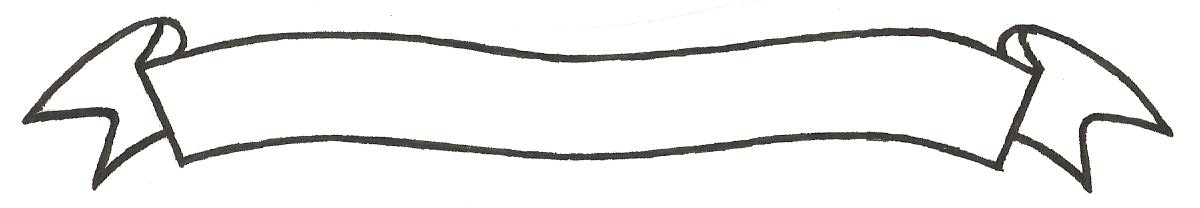 MERU UNIVERSITY OF SCIENCE AND TECHNOLOGYP.O. Box 972-60200 – Meru-Kenya. Tel: 020-2069349, 061-2309217. 064-30320 Cell phone: +254 712524293, +254 789151411 Fax: 064-30321Website: www.must.ac.ke  Email: info@must.ac.ke    University Examinations 2015/2016FIRST YEAR, FIRST SEMESTER EXAMINATION FOR THE DEGREE OF BACHELOR OF SCIENCE IN AGRICULTURE, BACHELOR OF SCIENCE IN HORTICULTURE, BACHELOR OF SCIENCE IN AGRICULTURAL, EDUCATION &  EXTENSION, BACHELOR OF  EDUCATION SCIENCE AND BACHELOR OF AGRIBUSINESS MANAGEMENTAAA 3100: INTRODUCTION TO AGRICULTURE AND FOOD SECURITYDATE: NOVEMBER 2015                                                                                          TIME: 2 HOURSINSTRUCTIONS: Answer question one and any other two questionsQUESTION ONE (30 MARKS) Describe the process of domestication as practiced by the early agriculturalists		(5 Marks)Evaluate the effectiveness of the Swynnerton plan of 1954 in Kenya			(5Marks)Discuss the various factors that limit the optimal performance of agricultural sector in the modern Kenya.											(10 Marks)Articulate your views on the use of genetically modified organisms (GMOs) in Kenyan agriculture												(5 Marks)Discuss the success contributing factors of small scale farmers in Kenya		(5 Marks)QUESTION TWO (20 MARKS)Droughts are common in Kenya leading to extensive social and economic losses. Discuss how this situation can be addressed in future.							(10 Marks)Discuss the socio-economic importance of cash crops in Kenya				(10 Marks)QUESTION THREE (20 MARKS)“Agriculture is the backbone of the Kenya economy” Discuss the truth of this statement.	(20 Marks)QUESTION FOUR (20 MARKS)Discuss the various institutions responsible for food security in Kenya.			(10 Marks)Describe the inherent factors in Kenya that promote food insecurity 			(10 Marks)